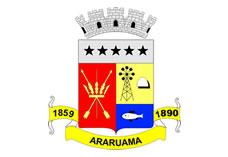 ESTADO DO RIO DE JANEIRO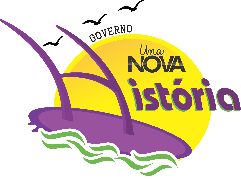 Prefeitura Municipal de AraruamaSecretaria Municipal de SAÚDE	FUNDO MUNICIPAL DE SAÚDECONTRATO Nº010/2017MUNÍCIPIO E FUNDO MUNICIPAL DE SAÚDE – FUMSA (CONTRATANTE) e DISTRI THECH COMÉRCIO E SERVIÇOS EIRELI ME, (CONTRATADA).EXTRATOPARTES: Município de Araruama e Fundo Municipal de Saúde – FUMSA (Contratante) e DISTRI THECH COMÉRCIO E SERVIÇOS EIRELI ME (Contratada).OBJETO: Aquisição de material de limpeza e descartáveis destinados a atender a necessidade de abastecimento e todas as unidades Municipais de Saúde.PRAZO: O prazo de vigência deste contrato será de 120 (centos e cinte dias), contados da data de 06.01.2017. VALOR: Fica estipulado o valor total de R$ 536.142,50 (quinhentos e trinta e seis mil, cento e quarenta e dois reais e cinquenta centavos).DATA DA CELEBRAÇÃO: 06 de janeiro de 2017.